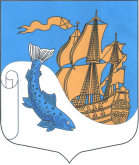 МУНИЦИПАЛЬНОЕ ОБРАЗОВАНИЕ
«СЯСЬСТРОЙСКОЕ ГОРОДСКОЕ ПОСЕЛЕНИЕ»ВОЛХОВСКОГО МУНИЦИПАЛЬНОГО РАЙОНА
ЛЕНИНГРАДСКОЙ ОБЛАСТИСОВЕТ ДЕПУТАТОВ
(четвертый созыв)РЕШЕНИЕот  24 ноября 2021 г.                                                                                         № 162Об утверждении платы за муниципальную услугу администрации муниципального образования «Сясьстройское городское поселение» Волховского муниципального района Ленинградской области по предоставлению торгового места на универсальной ярмарке мелкорозничной торговли на 2022 год   	В соответствии с Федеральными законами от 06.10.2003 № 131-ФЗ «Об общих принципах организации местного самоуправления в Российской Федерации», от 26.12.2008 № 294-ФЗ «О защите прав юридических лиц и индивидуальных предпринимателей при осуществлении государственного контроля (надзора) и муниципального контроля, от 28.12.2009 № 381-ФЗ «Об основах государственного регулирования торговой деятельности в Российской Федерации», п. 10 ст. 5, пп. 2.6 п. 2 ст. 35 Устава МО «Сясьстройское городское поселение», Совет депутатовРЕШИЛ:Утвердить плату за муниципальную услугу администрации муниципального образования «Сясьстройское городское поселение» Волховского муниципального района Ленинградской области по предоставлению торгового места на универсальной ярмарке мелкорозничной торговли на 2022 год (приложение № 1). Признать утратившим силу решение Совета депутатов  муниципального образования «Сясьстройское городское поселение» Волховского муниципального района Ленинградской области от 26.11.2020 № 87 "Об утверждении платы за муниципальную услугу администрации муниципального образования «Сясьстройское городское поселение» Волховского муниципального района Ленинградской области по предоставлению торгового места на универсальной ярмарке мелкорозничной торговли на 2021 год".3. Настоящее решение вступает в силу после его официального опубликования, подлежит размещению на сайте администрации МО «Сясьстройское городское поселение» в сети «Интернет» и распространяется на правоотношения, возникшие с 01.01.2022 года.4. Контроль за исполнением   настоящего решения  возложить на постоянную депутатскую комиссию по жилищно-коммунальному хозяйству, промышленности, торговле, транспорту, связи и экологии.Глава муниципального образования 
"Сясьстройское городское поселение"Волховского муниципального районаЛенинградской области                                                                      А.М. БелицкийПриложение № 1	 к решению Совета депутатов                                                        МО «Сясьстройское городское поселение»                                                                      от 24 ноября 2021 г. № 162Плата за муниципальную услугу администрации муниципального образования «Сясьстройское городское поселение» Волховского муниципального района Ленинградской области по предоставлению торгового места на универсальной ярмарке мелкорозничной торговли на 2022 год Примечание:- стоимость торгового места площадью не более 1 квадратного метра для реализации продукции крестьянско-фермерских хозяйств, с приусадебных участков и лесных промыслов – 0,5 стоимости 1 квадратного метра;- установить 50% льготу в отношении граждан Российской Федерации, являющихся пенсионерами и инвалидами.Вид услугиЕдиницаизмеренияПериод действия платыРазмер платы, руб.Размер платы, руб.Вид услугиЕдиницаизмеренияПериод действия платыв рабочие днив выходные, праздничные дниПредоставление торгового места на универсальной ярмарке мелкорозничной торговли1 квадратный метр01.01.2022-31.12.20227373